Name: ____________________________________		Date:_________________________Lt Calley Key Terms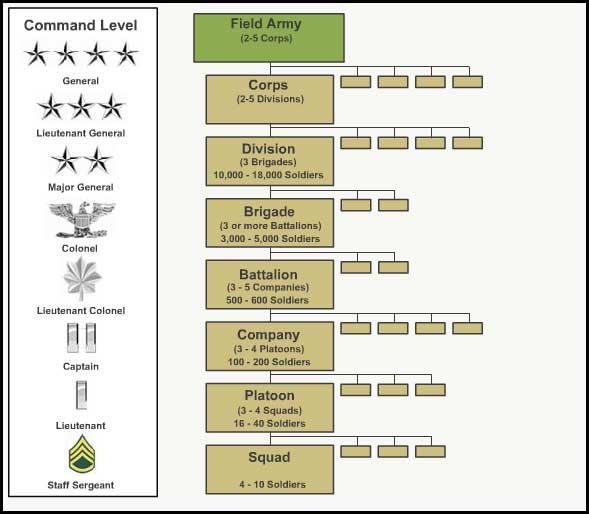 Key TermOfficial DefinitionDefinition in my own wordssubordinate2. Guerillas- as in warfare- not the animal :)3. Viet Cong4. Court Martial5. battalion6. platoon7. ScapegoatLt Calley Chain of CommandLowest Rank							Highest RankPrivate----------Sergeant----------Lieutenant----------Captain----------General